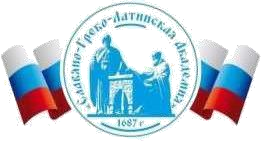 Автономная Некоммерческая Организация Высшего Образования«Славяно-Греко-Латинская Академия»ФОНД ОЦЕНОЧНЫХ СРЕДСТВ ПО ДИСЦИПЛИНЕ Б1.О.02(01) «ОСНОВЫ РОССИЙСКОЙ ГОСУДАРСТВЕННОСТИ»Москва, 2022ВведениеНазначение: Фонд оценочных средств по дисциплине «Основы российской государственности» предназначен для контроля достижения обучающимися требуемых компетенций посредством оценивания полученных ими результатов обучения, соответствующих индикаторам достижения компетенций образовательной программы высшего образования «Управление бизнесом» по направлению подготовки 38.03.02 Менеджмент. ФОС является приложением к рабочей программе дисциплины «Основы российской государственности». Разработчики: кафедра социальной философии и этнологии (зав. каф. – проф. Иванова С.Ю.), кафедра философии (зав. каф. – проф. Ерохин А.М.). Проведена экспертиза ФОС.  Члены экспертной группы: Председатель:  Панкратова О. В. - председатель УМК института экономики и управления. Члены комиссии:  Пучкова Е. Е. - член УМК института экономики и управления, и.о. замдиректора по учебной работе; Воронцова Г.В. - член УМК института экономики и управления, доцент кафедры менеджмента. Представитель организации-работодателя: Ларский Е.В., главный менеджер по работе с ВУЗами и молодыми специалистами, АО «КОНЦЕРН ЭНЕРГОМЕРА» Экспертное заключение: фонд оценочных средств по дисциплине «Основы российской государственности» рекомендуется для оценки результатов обучения и уровня сформированности компетенций у обучающихся образовательной программы высшего образования «Управление бизнесом» по направлению подготовки 38.03.02 Менеджмент. Срок действия ФОС определяется сроком реализации образовательной программы. 1. Описание критериев оценивания компетенции на различных этапах их формирования, описание шкал оцениванияОЦЕНОЧНЫЕ СРЕДСТВА ДЛЯ ПРОВЕРКИ УРОВНЯ СФОРМИРОВАННОСТИ КОМПЕТЕНЦИЙ  2. Описание шкалы оцениванияРезультаты обучения по дисциплине «Основы российской государственности», соотнесенные с индикаторами достижения компетенций УК-5 оцениваются по пятибалльной системе: «отлично», «хорошо», «удовлетворительно» и «неудовлетворительно». Для получения зачета необходимо пройти мероприятия текущего контроля успеваемости в семестре на оценку не ниже «удовлетворительно». Оценивание уровня сформированности компетенции по дисциплине осуществляется на основе «Положения о проведении текущего контроля успеваемости и промежуточной аттестации обучающихся по образовательным программам высшего образования - программам бакалавриата, программам специалитета, программам магистратуры - в АНОВО СГЛА в актуальной редакции. В рамках рейтинговой системы успеваемость студентов по каждой дисциплине оценивается в ходе текущего контроля и промежуточной аттестации. Рейтинговая система оценки знаний студентов основана на использовании совокупности контрольных мероприятий по проверке пройденного материала (контрольных точек), оптимально расположенных на всем временном интервале изучения дисциплины. Принципы рейтинговой системы оценки знаний студентов основываются на требованиях, описанных в Положении об организации образовательного процесса на основе рейтинговой системы оценки знаний студентов в АНОВО СГЛА. 3. Критерии оценивания компетенцийОценка «отлично» выставляется студенту, если он глубоко и прочно усвоил программный материал, исчерпывающе, последовательно, четко и логически стройно его излагает, умеет тесно увязывать теорию с практикой, свободно справляется с вопросами и другими видами применения знаний, причем не затрудняется с ответом при видоизменении заданий, использует в ответе материал монографической литературы, правильно обосновывает принятое решение, владеет разносторонними навыками и приемами при ответе на практикоориентированные вопросы, принимает правильные управленческие решения, владеет навыками и приемами решения практических задач, выполняет тестовые задания на 100 процентов. Результаты обучения по дисциплине в рамках освоения компетенций УК-5 достигнуты на высоком уровне. Оценка «хорошо» выставляется студенту, если он твердо знает материал, грамотно и по существу излагает его, не допуская существенных неточностей в ответе на вопрос, правильно применяет теоретические положения при решении практических вопросов, владеет необходимыми навыками и приемами ответов на них, правильно применяет теоретические положения при решении практических задач, владеет необходимыми навыками и приемами их выполнения, выполняет тестовые задания на 70 процентов. Результаты обучения по дисциплине в рамках освоения компетенций УК-5 достигнуты на хорошем уровне. Оценка «удовлетворительно» выставляется студенту, если он имеет знания только основного материала, но не усвоил его деталей, допускает неточности, недостаточно правильные формулировки, нарушения логической последовательности в изложении программного материала, испытывает затруднения при ответе на вопросы и при выполнении практических заданий и решении кейс-задач, выполняет тестовые задания на 50 процентов. Результаты обучения по дисциплине в рамках освоения компетенций УК-5 достигнуты на базовом уровне. Оценка «неудовлетворительно» выставляется студенту, если он не знает значительной части программного материала, допускает существенные ошибки, неуверенно, с большими затруднениями отвечает на вопросы, допускает существенные ошибки при решении заданий   практического уровня, выполняет тестовые задания на 49 процентов и ниже. Результаты обучения по дисциплине в рамках освоения компетенций УК-5 не достигнуты.  Оценка «зачтено» выставляется студенту, если теоретическое содержание курса освоено полностью, без пробелов; исчерпывающе, последовательно, четко и логически стройно излагает материал; свободно справляется с задачами, вопросами и другими видами применения знаний; осуществляет поиск информации в базах данных; использует в ответе дополнительный материал; анализирует полученные результаты; понимает основные аспекты межличностных и групповых коммуникаций; применяет правила командной работы, проявляет самостоятельность при выполнении заданий, все предусмотренные программой задания выполнены, качество их выполнения оценено числом баллов, близким к максимальному. Оценка «не зачтено» выставляется студенту, если он не знает значительной части программного материала, допускает существенные ошибки, неуверенно, с большими затруднениями выполняет практические работы, необходимые практические компетенции не сформированы, большинство предусмотренных программой обучения учебных заданий не выполнено, качество их выполнения оценено числом баллов, близким к минимальному. СОГЛАСОВАНОДиректор Института _______________________,кандидат философских наук_______________________Одобрено:Решением Ученого Советаот «22» апреля 2022 г.протокол № 5УТВЕРЖДАЮРектор АНО ВО «СГЛА»_______________ Храмешин С.Н.Направление подготовки 38.03.02 Менеджмент Направленность (профиль)   Управление бизнесом Год начала обучения 2022 Форма обучения очная Реализуется в семестре  1 Компетенция, индикаторУровни сформированности компетенцииУровни сформированности компетенцииУровни сформированности компетенцииУровни сформированности компетенцииКомпетенция, индикаторМинимальный уровень не достигнут(Неудовлетворительно)2 баллаМинимальный уровень(удовлетворительно)3 баллаСредний уровень(хорошо)4 баллаВысокий уровень(отлично)5 балловКомпетенция: УК-5 – Способен воспринимать межкультурное разнообразие общества в социально-историческом, этическом и философском контекстахКомпетенция: УК-5 – Способен воспринимать межкультурное разнообразие общества в социально-историческом, этическом и философском контекстахКомпетенция: УК-5 – Способен воспринимать межкультурное разнообразие общества в социально-историческом, этическом и философском контекстахКомпетенция: УК-5 – Способен воспринимать межкультурное разнообразие общества в социально-историческом, этическом и философском контекстахКомпетенция: УК-5 – Способен воспринимать межкультурное разнообразие общества в социально-историческом, этическом и философском контекстахКомпетенция: УК-5 – Способен воспринимать межкультурное разнообразие общества в социально-историческом, этическом и философском контекстахРезультаты обучения по дисциплине: Демонстрирует толерантное восприятие социальных и культурных различий, уважительное и бережное отношению к историческому наследию и культурным традициям. Индикатор:  ИД-4 УК-5 плохо знаком с историческим наследием и культурными традициями, с трудом воспринимает социальные и культурные различия частично демонстрирует толерантное восприятие социальных и культурных различий, демонстрирует толерантное восприятие социальных и культурных различий, демонстрирует толерантное восприятие социальных и культурных различий, уважительное и бережное отношению к историческому наследию и культурным традициям. Результаты обучения дисциплине: Находит и использует необходимую для саморазвития и взаимодействия с другими людьми информацию о культурных особенностях традициях различных социальных групп Индикатор:  ИД-5 УК-5 неуверенно находит необходимую для саморазвития и взаимодействия с другими людьми информацию о культурных особенностях и традициях различных социальных групп частично находит и использует необходимую для саморазвития и взаимодействия с другими людьми информацию о культурных особенностях и традициях различных социальных групп находит и использует необходимую для саморазвития и взаимодействия с другими людьми информацию о культурных особенностях и традициях различных социальных групп самостоятельно находит и использует необходимую для саморазвития и взаимодействия с другими людьми информацию о культурных особенностях и традициях различных социальных групп Результаты обучения по дисциплине: Проявляет в своём поведении уважительное отношение к историческому наследию и социокультурным традициям различных социальных групп, опирающееся на знание этапов исторического развития России в контексте мировой истории и культурных традиций мира. Индикатор:  ИД-6 УК-5 не знаком с этапами исторического развития России в контексте мировой истории и культурных традиций мира. с некоторыми ошибками ориентируется в этапах исторического развития России в контексте мировой истории и культурных традиций мира, формируя на этой основе отношение к историческому наследию и социокультурным традициям различных социальных групп знает этапы исторического развития России в контексте мировой истории и культурных традиций мира и на этой основе формирует свое поведение Проявляет в своём поведении уважительное отношение к историческому наследию и социокультурным традициям различных социальных групп, опирающееся на знание этапов исторического развития России в контексте мировой истории и культурных традиций мира Результаты обучения по дисциплине: Сознательно выбирает ценностные ориентиры и гражданскую позицию; аргументировано обсуждает и решает проблемы мировоззренческого, общественного и личностного характера Индикатор:  ИД-7 УК-5 с трудом обсуждает и решает проблемы мировоззренческого, общественного и личностного характера неуверенно выбирает ценностные ориентиры и гражданскую позицию; обсуждает и решает проблемы мировоззренческого, общественного и личностного характера опирается на ценностные ориентиры и гражданскую позицию; обсуждает и решает проблемы мировоззренческого, общественного и личностного характера Сознательно выбирает ценностные ориентиры и гражданскую позицию; аргументировано обсуждает и решает проблемы мировоззренческого, общественного и личностного характера Номер задания Правильный ответСодержание вопросаКомпетенция 1. 	 b, dЦели «Стратегии государственной национальной политики Российской Федерации на период до 2025 года»:  а) моделирование поликультурного образовательного пространства упрочение общероссийского гражданского самосознания и духовной общности многонационального народа Российской Федерации (российской нации) формирование образа России как уникальной и самобытной цивилизации сохранение и развитие этнокультурного многообразия народов России УК-5 2. 	 сКоличество субъектов Российской Федерации в настоящий момент  a) 75 85 89 83 УК -5 3. 	 Административно-территориальное деление (АТД) УК -5 4. 	 Принципы выделения административно-территориальных единицы в России  УК -5 	5. 	 Административно-территориальное деление современной России УК -5 	6. 	 Федеральные округа РФ УК -5 	7. 	 Понятие «этнос» УК -5 	8. 	 Чем обусловлено стратегическое положение Кавказа  УК -5 	9. 	 а, сС какими племенами монголы вели затяжные бои на Кавказе с 1238 - 1240 годы? a)   аланы хазары половцы гунны УК -5 	10. 	 dВ результате распада СССР произошло: а) усиление обороноспособности b)  усиление политики русификации с) ускорение экономического развития d) обострение межнациональных конфликтов УК -5 	11. 	 Попытка отстранения М.С. Горбачева с поста президента СССР и смены проводимого им курса получила название УК -5 	12. 	 Верховным главнокомандующим в годы войны был УК -5 	13. 	 Комплекс мероприятий, направленных на перевод вооруженных сил и государственной инфраструктуры на военное положение называется УК -5 	14. 	 Кто из командующих советской армией принимал участие в битве за Кавказ? УК -5 	15. 	 Каким было кодовое название плана гитлеровского командования по захвату Северного Кавказа? УК -5 	16. 	 с Этот летчик, доживший до конца ВОВ и сбивший в общей сложности около 90 самолетов, стал первым, кому звание Героя Советского Союза присвоили трижды Алексей Маресьев Иван Кожедуб Александр Покрышкин  УК -5 	17. 	 bКогда в России отмечают День Героев Отечества?а) 08 июля b)  09 декабря с) 12 декабря УК -5 	18. 	 Политический принцип, социальное чувство, содержанием которого является любовь, привязанность к родине, преданность ей и готовность к жертвам ради неё. УК -5 	19. 	 Категория, которой определяется личностное ответственное следование нравственным ценностям, личное осознание необходимости безусловного выполнения моральных требований  УК -5 	20. 	 Объективные обязанности, которые человеку необходимо в жизни выполнять  УК -5 	21. 	 Самоотверженная деятельность, направленная на достижение высоких целей УК -5 	22. 	 Почетное звание, знак особого отличия; присваивается за заслуги перед государством и народом, связанные с совершением геройского подвига УК -5 	23. 	 a, b, dВ рамках теорий ХХ века выделяют следующие трактовки категории «цивилизация»:  определенная ступень в развитии культуры народов и регионов. ценность всех культур, носящая общий характер для всех народов.  политическая форма организации общества на определённой территории. высокий уровень материальной деятельности человека, орудий труда, технологии, экономических и политических отношений и учреждений. политико-территориальная суверенная организация публичной власти, обладающая аппаратом управления и принуждения, которому подчиняется всё население страны. обширный район, соответствующий нескольким областям страны или нескольким странам, объединенным экономико- географическими особенностями.УК -5 	24. 	 a, d, eК основоположникам цивилизационного подхода к изучению истории и общества относятся  Н.Я. Данилевский В.С. Соловьев Г.В.Ф. Гегель А. Дж. Тойнби О. Шпенглер Ж.-П. Сартр УК -5 	25. 	 Формационный подход к изучению истории и общества УК -5 	26. 	 Цивилизационный подход к изучению истории и общества УК -5 	27. 	 Формация  УК -5 	28. 	 Цивилизация  УК -5 	29. 	 Культура УК -5 	30. 	 аПреобладающим мировоззрением народов, населявших территорию дохристианской Руси, был a) политеизм  пантеизм деизм теизм УК -5 	31. 	 bВ каком историческом произведении содержится идея «Киева – третьего Иерусалима», послужившая основой идеи национальной самоидентичности? «Поучение» Владимира Мономаха «Слово о Законе и Благодати» митрополита Иллариона «Москва – третий Рим» инока ФилофеяУК -5 	32. 	 Последствия восприятия Русью восточного варианта христианства  УК -5 	33. 	 Причины культурообразующего характера православия в России УК -5 	34. 	 Основные факторы, способствующие складыванию авторитарных традиций государственного управления в России УК -5 	35. 	 c, eДревнерусские княжества, в которых была сформирована демократическая политическая культура (два правильных ответа):  a) Киев Чернигов Новгород Тверь Псков УК -5 	36. 	 a, cФакторы, обусловившие складывание в Русском государстве авторитарных традиций (два правильных ответа): a) религиозный географический геополитический культурный УК -5 	37. 	 a, c, dКонцепция Филофея «Москва – Третий Рим» в первую очередь способствовала:  a) подъему национального самосознания феодальной раздробленности  укреплению политического единства утверждению равноправия Московского княжества среди европейских держав церковному расколуУК -5 	38. 	 	Мировоззренческий тип, господствовавший в советскую эпоху  УК -5 	39. 	 bВ качестве первого цивилизационного выбора России многие ученые рассматривают 	a) призвание 	славянскими племенами на княжение Рюрика  b) принятие христианства c)объединении земель вокруг Москвы d)  реформы Петра I УК -5 	40. 	 aПоложительное нравственное качество человека: добродетель ценность право мораль УК -5 	41. 	 bОдна из сфер человеческой деятельности, в которой государства в лице органов государственной власти и их должностных лиц, а также общественные институты реализуют свои цели и интересы: экономика политика право наукаУК -5 	42. 	 Что понимается под политической социализацией граждан? УК -5 	43. 	 Что такое политика памяти? УК -5 	44. 	 Что является целью культурной политики? УК -5 	45. 	 Какие 	ценности защищает современное российское государство? УК -5 	46. 	 aОбобщённая 	система взглядов человека на мир в целом, на своё собственное место в нём, понимание и оценка смысла своей жизни и деятельности называется:a) мировоззрение b) менталитет d) картина мира c) Я-концепция УК-5 	47. 	 dКаким понятием обозначается совместная форма деятельности людей по производству материальных и духовных ценностей?  творчество производство общество культура УК-5 	48. 	 сСоциокультурная идентичность это:  отрицание чужой культуры при сохранении идентификации со своей форма существования общества, состоящего из различных взаимосвязанных этнических общностей осознание человеком своей принадлежности к определённой социальной общности как носительнице конкретной культуры формирование эстетических понятий, оценок, суждений, идеалов, потребностейУК-5 	49. 	 	Дайте определение термину «идеология» УК-5 	50. 	 Вставьте пропущенное слово в нужном падеже:  ….. – это ключевое представление о сущем и/или должном, аксиоматическое, эмоциональное окрашенное и выполняющее функцию фундамента для последующих как рассудочных, так и аффективных действий. УК-5 	51. 	 Какие 	позиции отражает практический уровень мировоззрения? УК-5 	52. 	 Охарактеризуйте соотношение мировоззрения и менталитета: УК-5 	53. 	 Перечислите 	составляющие мировоззрения как интегрального образования: УК-5 	54. 	 аПятиэлементная модель мировоззрения включает в себя:  человек – семья – общество – государство – страна окружающий мир – потребности – производственные отношения – духовность – сознание б) духовные ценности – материальные ценности – индивидуальное сознание – общественное бытие – человекУК -5 	55. 	 	Дайте определение термину «мировоззрение» УК -5 	56. 	 Дайте определение термину «миф» УК -5 	57. 	 Что такое пентабазис? УК -5 	58. 	 	Дайте определение термину «идентичность» УК -5 	59. 	 Что является российскими ценностными принципами (константами)? УК -5 	60. 	 аЦенностные принципы российской цивилизации: многообразие, суверенность, согласие, доверие, созидание. идеи, символы, нормы, ритуалы, институты целостность, целесообразность, суверенитет, ритуал, социальный институт цивилизационный код, ценность, потребности, российский менталитет, культура самосознания УК -5 	61. 	 аВажную роль в рамках процессов социальной идентификации играет: a) сигнификация целесообразность целостность цивилизационный код УК -5 	62. 	 Вставьте пропущенное слово в нужном падеже:  ____ - это результат процесса формирования самобытности, уникальности российской цивилизации, основанный на богатых историко-культурных традициях и дополненный широкой правовой и политической базой.УК -5 	63. 	 Какие вы знаете российские традиционные духовно-нравственные ценности? УК -5 	64. 	 С помощью каких ценностных установок раскрывается ценностная доминанта «доверие»? УК -5 	65. 	 С помощью каких ценностных установок раскрывается ценностная доминанта «согласие»? УК -5 	66. 	 С помощью каких ценностных установок раскрывается ценностная доминанта «созидание»? УК -5 	67. 	 аПовсеместное внедрение цифровых технологий в разные сферы жизни: промышленность, экономику, образование, культуру, обслуживание: цифровизация индустриализация сигнификация модернизация УК -5 	68. 	 На каких идеях основана теория официальной народности? УК -5 	69. 	 	Что понимается под публичной властью?УК -5 	70. 	 Перечислите принципы организации и функционирования публичной власти УК -5 	71. 	 Какие вы можете привести примеры государственной инициативы в области мировоззрения? УК -5 	72. 	 Как государство оказывает влияние на мировоззрение своих граждан? УК -5 	73. 	 Кто становится серьезными конкурентами государства в формировании мировоззренческих смыслов в условиях цифровизации? УК -5 	74. 	 сФорма государственного правления в РФ: президентская республика  парламентская республика  смешанная республика конституционная монархия  УК -5 	75. 	 dФорма государственного устройства России: симметричная федерация  унитаризм президентская республика ассиметричная федерация УК -5 	76. 	 Определение федерации УК -5 	77. 	 Основные республики УК -5 	78. 	 	Характерные черты смешанной республики УК -5 	79. 	 Определение правового государства УК -5 	80. 	 	Определение социального государства УК -5 	81. 	 сУченый, предложивший принцип «власть останавливает власть»: a)  Д. Локк Т. Гоббс Ш.-Л. Монтескье Ж.-Ж. РуссоУК -5 	82. 	 dПервый в России орган народного представительства: a) Сенат Государственная Дума Федеральное Собрание Земский Собор  УК -5 	83. 	 	Определение института президентства УК -5 	84. 	 	Основные элементы системы разделения властей УК -5 	85. 	 Определение системы сдержек и противовесов УК -5 	86. 	 Определение принципа разделения властей УК -5 	87. 	 Законодательная основа функционирования института президентства в РФ УК -5 	88. 	 В чем заключается общественное участие в стратегическом планировании? УК -5 	89. 	 a, b, cСтратегическое планирование предполагает проведение мероприятий (3 правильных ответа): критическая оценка ситуации в регионе организационная работа (включение людей в деятельность, ориентированную на ожидаемый результат) политическое влияние (влияние на отношение различных политических сил и заинтересованных групп к планируемым изменениям) преодоление дисбаланса в области мировой торговли  УК -5 	90. 	 cЧто не относится к принципам построения структуры местного самоуправления: разработка муниципальной политики в различных сферах прогнозирование социально-экономического развития  преодоление негативной реакции населения на свои нововведения формирование нормативноправовой базы местного самоуправления  УК -5 	91. 	 a, b, cВозрастающая роль стратегических принципов в мировой практике планирования развития регионов и городов обусловлена причинами (3 правильных ответа): процессы глобализации и сложность внешней среды усиление экономической конкуренции между городами  повышение роли региональных и местных уровней принятия решений практическая реализация концепции модернизации российского образования  УК -5 	92. 	 Что такое стратегический план? УК -5 	93. 	 Назовите цели цифровой трансформации общества УК -5 	94. 	 a, b, cОсновные направления деятельности по стратегическому планированию:  a)целеполагание  прогнозирование планирование реализация планов УК -5 	95. 	 Что такое прогнозирование при стратегическом планировании? УК -5 	96. 	 a, c, dУчастниками стратегического планирования на федеральном уровне являются: Президент Российской Федерации; законодательный (представительный) орган государственной власти субъекта Российской Федерации  Правительство Российской Федерации; Совет Безопасности Российской Федерации; УК -5 	97. 	 Назовите документы стратегического планирования, разрабатываемые в рамках целеполагания, прогнозирования, планирования и программирования на уровне субъекта РФ УК -5 	98. 	 аОсознание серьезности вызова и отсутствия адекватного ответа на него: кризис сверхвызов проблема рискУК -5 	99. 	 Дайте определение термина «сверхвызов» УК -5 	100. 	 Дайте определение термина «кризис» УК -5 	101. 	 Вставьте пропущенное слово в нужном падеже:  _________ - источник покрытия нужд, потребностей.  УК -5 	102. 	 Вставьте пропущенное слово в нужном падеже:  ______ - переворот, пора переходного состояния, перелом, состояние, при котором существующие средства достижения целей становятся неадекватными, в результате чего возникают непредсказуемые ситуации. УК -5 	103. 	 Проранжируйте внешние и внутренние вызовы/угрозы России. УК -5 	104. 	 Что относится к числу глобальных проблем «естественного» характера? УК -5 	105. 	 а	Основной проблемой энергетического характера в России является: истощение доступных нефтяных и газовых месторождений отсутствие возобновляемых источников энергии отсутствие перспективных месторождений газа и нефти невозможность применения в экономике альтернативных источников энергииУК -5 	106. 	 Что такое «технологическая сингулярность»? УК -5 	107. 	 Что такое «цифровое неравенство»? УК -5 	108. 	 Какие вызовы в экономической, политической и социальной сферах общественного развития вы можете назвать? УК -5 	109. 	 От чего зависит образ будущего России и его видение УК -5 	110. 	 Какие ценностные константы и ценностные ориентиры российской государственности важны в процессе формирования желаемого будущего России? УК -5 	111. 	 Согласны ли вы с мнением, что желаемый образ будущего для России видится как достижение ее ценностных целей? Какие это ценностные цели? УК -5 	112. 	 bПод развитие понимается: a) процесс ухудшения характеристик какого-либо объекта или явления с течением времени b) процесс перехода из одного состояния в другое, более совершенное, переход от старого качественного состояния к новому качественному состоянию, от простого к сложному, от низшего к высшему процесс создания прототипа, прообраза предполагаемого или возможного объекта, состояния системы процесс воздействие на участников процесса с целью улучшения характеристик процесса и достижения результатаУК -5 	113. 	 аМолодежь является ______: a) активным субъектом преобразования общества, драйвером развития и лидерства страны b) пассивным объектом политической системы c) группой, который добывает средства к жизни продавая свой труд УК -5 	114. 	 bСовременная государственная политика России основана на принципе ______ планирования, где обозначены базовые цели-ориентиры развития, определены количественные и качественные критерии их достижения: a) государственного стратегического проектного эффективного УК -5 	115. 	 Вставьте пропущенное слово в нужном падеже:   ____________ - комплексные программы, имеющие общенациональную значимость и требующие масштабных вливаний государственных средств.УК -5 	116. 	 Каковы основные цели стратегического развития? УК -5 	117. 	 Что Вы понимаете под ориентирами стратегического развития? УК -5 	118. 	 а, b, cБазовыми принципами развития российской цивилизации являются принципы: справедливости солидарности стабильности индивидуализма стяжательства мультикультурализма УК -5 	119. 	 а, b, сБазовыми принципами развития российской цивилизации являются принципы: суверенитета служения созидания индивидуализма стяжательства мультикультурализма УК -5 	120. 	 Охарактеризуйте идеалы будущего развития российской цивилизации через последовательную схему ценностно ориентированного движения «стабильность – миссия – ответственность – справедливость». УК -5 121. 	 Какие экологические проблемы и риски существуют в современной России?  УК -5 122. 	 Дайте определение термину «популизм» УК -5 123. 	 Что понимается под неадекватной рационализацией и квантификаций управления в сфере современной политики? УК -5 124. 	 Как влияет утрата культурной преемственности и провал мультикультурных практик идентичности на современную политическую ситуацию в мире? УК -5 125. 	 Каковы пути развития в России общества, основанного на социальной справедливости и солидарности? УК-5 